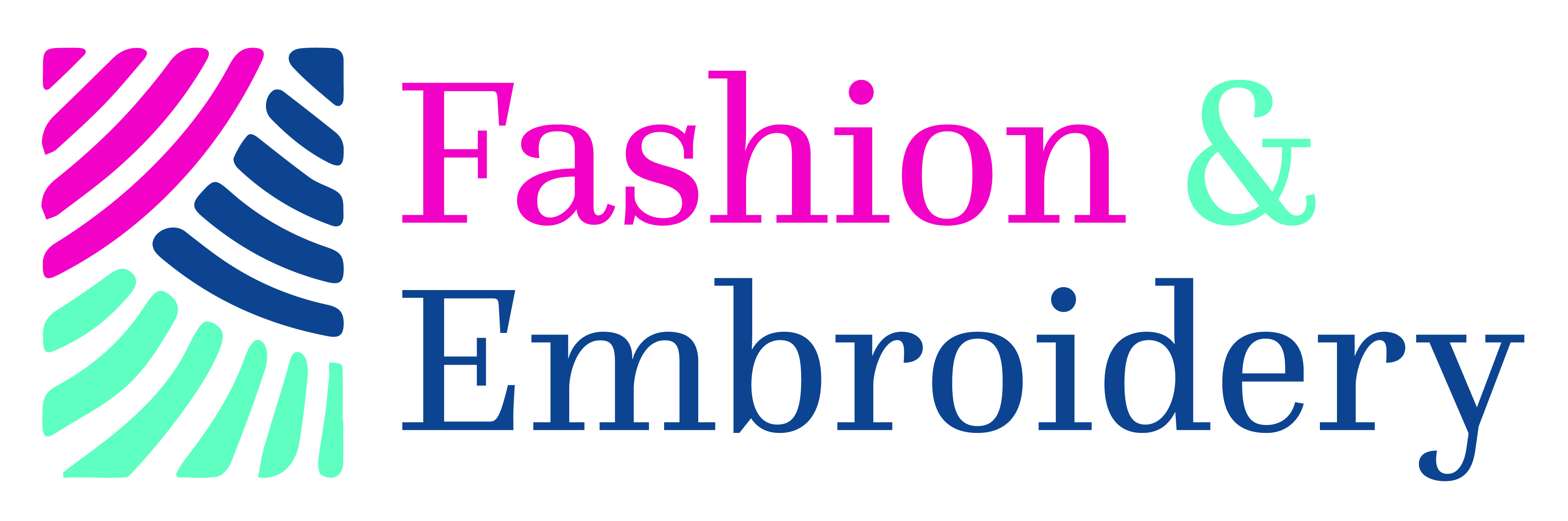 Schools Fashion Design Competition 2020Hall 12, NEC, Birmingham, 19-22 March 2020IN THE FOOTSTEPS OF DIOR: ENTRY FORMPlease complete one form for each student that you wish to enter. If you are unable to print out the form, please call +44 (0) 1425 272711 for a hard copy to be sent by post. Contact detailsSee ‘How to Enter’ and ‘Rules & Regulations’ for complete competition detailsDeadline for sending in Design mood boards: Friday 31st January 2020Deadline for delivering Finalist garments: 10.30am Friday 20th March 2020 PHOTO CONSENT FORMThe photo consent form MUST BE COMPLETED and returned with each entry to ICHF Events.Download and print out the photo consent form. Either scan the completed form and email to: competitions@ichf.co.ukAlternatively, post a hard copy of the form to: Janet Wall, ICHF Events, Dominic House, Seaton Road, Highcliffe, Dorset, BH23 5HWPlease provide details below if you would like us to keep you up to date with special offers and news by email and/or SMS from ICHF and other brands within the TI Media Ltd Company Group:  Please keep me up to date with special offers and news from carefully selected companies. Your personal details will not be shared with those companies – we send the emails and you can unsubscribe at any time. By submitting your information you agree to our Privacy Policy available at:  www.ti-media.com/privacy/Students name: School, Academy or College name:School Year (For ages 13 to 18 years only):Teachers name:Address:(including post code)County:Telephone (School):Telephone (mobile):Email:Email address:Mobile phone number: